ГУБЕРНАТОР МАГАДАНСКОЙ ОБЛАСТИПОСТАНОВЛЕНИЕот 2 июля 2015 г. N 119-пОБ УЧРЕЖДЕНИИ ПРЕМИИ ГУБЕРНАТОРА МАГАДАНСКОЙ ОБЛАСТИ"ПРИЗНАНИЕ" В РАМКАХ ПРОЕКТА "ГОРДОСТЬ КОЛЫМЫВ целях реализации государственной программы Магаданской области "Содействие развитию институтов гражданского общества, укреплению единства российской нации и гармонизации межнациональных отношений в Магаданской области" на 2015-2022 годы", утвержденной постановлением Правительства Магаданской области от 6 ноября 2014 г. N 947-пп "Об утверждении государственной программы Магаданской области "Содействие развитию институтов гражданского общества, укреплению единства российской нации и гармонизации межнациональных отношений в Магаданской области" на 2015-2022 годы", постановляю:(в ред. Указа губернатора Магаданской области от 06.08.2019 N 166-у)1. Учредить премию губернатора Магаданской области "Признание" в рамках проекта "Гордость Колымы".(п. 1 в ред. Указа губернатора Магаданской области от 06.08.2019 N 166-у)2. Утвердить Положение о присуждении премии губернатора Магаданской области "Признание" в рамках проекта "Гордость Колымы" (приложение N 1).(п. 2 в ред. Указа губернатора Магаданской области от 06.08.2019 N 166-у)3. Создать Совет по присуждению премии губернатора Магаданской области "Признание" в рамках проекта "Гордость Колымы".(п. 3 в ред. Указа губернатора Магаданской области от 06.08.2019 N 166-у)4. Утвердить состав Совета по присуждению премии губернатора Магаданской области "Признание" в рамках проекта "Гордость Колымы" (приложение N 2).(п. 4 в ред. Указа губернатора Магаданской области от 06.08.2019 N 166-у)5. Признать утратившими силу следующие постановления губернатора Магаданской области:- от 25 сентября 2014 г. N 220-п "Об учреждении премии губернатора Магаданской области "Признание" за активную гражданскую позицию и большую общественную работу в Магаданской области";- от 15 октября 2014 г. N 237-п "О внесении изменения в постановление губернатора Магаданской области от 25 сентября 2014 г. N 220-п".6. Утратил силу. - Указ губернатора Магаданской области от 06.08.2019 N 166-у.7. Настоящее постановление подлежит официальному опубликованию.ГубернаторМагаданской областиВ.ПЕЧЕНЫЙПриложение N 1Утвержденопостановлениемгубернатора Магаданской областиот 2 июля 2015 г. N 119-пПОЛОЖЕНИЕО ПРИСУЖДЕНИИ ПРЕМИИ ГУБЕРНАТОРА МАГАДАНСКОЙ ОБЛАСТИ"ПРИЗНАНИЕ" В РАМКАХ ПРОЕКТА "ГОРДОСТЬ КОЛЫМЫ"1. Общие положения1.1. Премия губернатора Магаданской области "Признание" в рамках проекта "Гордость Колымы" (далее - премия) учреждается в целях обеспечения социального единства на территории Магаданской области, формирования чувства национальной гордости и патриотизма, государственной поддержки, развития и дополнительного стимулирования социально значимой деятельности общественных объединений (их руководителей), осуществляющих свою деятельность на территории Магаданской области (далее - общественные объединения), советов и комиссий (их руководителей), образованных при губернаторе и Правительстве Магаданской области (далее - советы и комиссии), трудовых коллективов, отдельных граждан Магаданской области.1.2. Премия присуждается ежегодно трудовым коллективам, отдельным гражданам, совершившим социально значимый поступок, общественным объединениям, советам и комиссиям, руководителям общественных объединений, советов и комиссий, занимающим активную гражданскую позицию и осуществляющим большую общественную работу по номинациям, согласно приложению N 1 к настоящему Положению.2. Порядок выдвижения кандидатур на соискание премии2.1. Выдвижение кандидатур на соискание премии из числа общественных объединений, советов и комиссий, а также из числа руководителей общественных объединений, советов и комиссий по номинации конкурса, указанной в подпункте 1.7 пункта 1 приложения N 1 к настоящему Положению, осуществляется по ходатайствам согласно формам, установленным Приложениями N 2 и N 3 к настоящему Положению, органами государственной власти Магаданской области, коллегиальными органами, действующими при губернаторе Магаданской области и Правительстве Магаданской области, обеспечивающими участие широкого круга общественности в решении социально значимых задач региона, органами местного самоуправления Магаданской области, общественными объединениями, трудовыми коллективами, осуществляющими свою деятельность на территории Магаданской области.Выдвижение кандидатур на соискание премии из числа отдельных граждан, трудовых коллективов, общественных объединений по номинациям конкурса, указанных в подпунктах 1.1 - 1.6 пункта 1 приложения N 1 к настоящему Положению, осуществляется путем заполнения заявки по форме согласно приложению N 4 к настоящему Положению от лица участника, трудового коллектива, общественной организации.2.2. Кандидатуры на соискание премии не допускаются на следующих основаниях:- некорректно заполнена Заявка участника, ходатайство (не указаны или некорректно указаны данные кандидата);- указана заведомо ложная информация о кандидате;- кандидат не дал согласие на обработку личных данных;- кандидат уже участвовал в подобных конкурсах на основании поступков, которые он заявляет на данное соискание премии;- кандидат имеет отрицательные отзывы по основному месту работы.Выдвижение кандидатуры трудового коллектива или общественной организации на соискание премии по номинациям конкурса, указанных в подпунктах 1.1 - 1.6 пункта 1 приложения N 1 к настоящему Положению не допускается, если поступок совершен в рамках уставной или профессиональной деятельности трудового коллектива или общественной организации.2.3. Материалы, присланные после завершения срока приема документов на соискание премии, не рассматриваются.2.4. Ходатайства о присуждении премии и заявки представляются в Попечительский Совет ежегодно, в срок до 15 октября, по адресу: 685000, г. Магадан, ул. Горького, д. 6, Правительство Магаданской области, с пометкой - "Премия губернатора Магаданской области "Признание".3. Порядок присуждения премии3.1. Рассмотрение ходатайств, отбор кандидатов в лауреаты премии осуществляется Попечительским Советом.3.2. Критериями отбора соискателей премии и определения лауреатов премии являются достигнутые результаты общественной работы, социальная значимость реализованных инициатив для Магаданской области, личный вклад руководителя в указанную деятельность общественного объединения, совета или комиссии (для соискателей - руководителей общественных объединений, советов или комиссий), а также соответствие соискателя премии критериям, выдвигаемым к номинациям конкурса (пункт 1 приложения N 1 к настоящему Положению), указанных в пункте 2 приложения N 1 к настоящему Положению.3.3. Определение лауреатов премии в номинациях конкурса осуществляется в несколько этапов.Первый этап - открытое интернет-голосование.Второй этап - голосование Попечительского Совета.Баллы, полученные соискателями премии от Попечительского совета и по итогам интернет-голосования, суммируются. Один голос участника Попечительского совета составляет эквивалент 500 голосов голосования в сети интернет.3.4. Решение Попечительского Совета принимается большинством голосов присутствующих на заседании его членов путем открытого голосования и оформляется в виде протокола, который подписывается председателем Попечительского Совета и передается в Департамент внутренней и информационной политики Правительства Магаданской области (далее - Департамент).3.5. Окончательное решение о выборе лауреата премии в номинациях выносит Департамент на основании голосования Попечительского совета и интернет-голосования.3.6. В каждой номинации конкурса определяется один лауреат премии, за исключением номинации "Социально значимая инициатива". В номинации "Социально значимая инициатива" Департамент определяет до 4 лауреатов премии по каждой категории соискателей, указанной в первом абзаце пункта 2.1 настоящего Положения.3.7. Присуждение премии производится на основании распоряжения губернатора Магаданской области. Подготовка проекта распоряжения губернатора Магаданской области о присуждении премии осуществляется Департаментом.3.8. Лауреатам премии вручается диплом лауреата премии и денежная премия (ценные призы).3.9. Награждение лауреатов премии производится в торжественной обстановке.3.10. Финансирование расходов, связанных с реализацией настоящего Положения, осуществляется в пределах средств областного бюджета, предусмотренных на реализацию государственной программы Магаданской области "Содействие развитию институтов гражданского общества, укреплению единства российской нации и гармонизации межнациональных отношений в Магаданской области" на 2015-2021 годы".3.11. Организационно-техническое обеспечение деятельности, связанной с присуждением премии, осуществляется Департаментом.Приложение N 1к Положениюо присуждении премии губернатораМагаданской области "Признание"в рамках проекта "Гордость Колымы"Номинации конкурса1. Номинации КонкурсаКонкурс проводится согласно 7 номинациям:1.1. "Во имя жизни"1.2. "Гражданская позиция"1.3. "Забота о людях"1.4. "Большое сердце"1.5. "Семейные ценности"1.6. "Две руки, четыре лапы"1.7. "Социально значимая инициатива"2. Критерии номинаций Конкурса2.1. "Во имя жизни"2.1.1. спасение жизни другого человека или людей2.1.2. наличие угрозы жизни спасающего2.1.3. индивидуальный поступок2.1.4. к участию в номинации допускаются участники, чьи поступки совершены не более 3 лет назад2.2. "Гражданская позиция"2.2.1. проведение мероприятий, направленных на улучшение качества жизни населения Магаданской области, предотвращение административных преступлений2.2.2. предотвращение уголовных преступлений2.2.3. содействие поимке преступников2.2.4. предотвращение аварий и иных чрезвычайных ситуаций2.2.5. существенный индивидуальный вклад2.2.6. индивидуальный поступок2.2.7. к участию в номинации допускаются участники, чьи поступки совершены не более 3 лет назад2.3. "Забота о людях"2.3.1. продолжительная волонтерская деятельность2.3.2. поддержка тяжело больных и нуждающихся в помощи людей2.3.3. значимость оказанной помощи2.3.4. индивидуальный поступок2.3.5. к участию в номинации допускаются участники, чья деятельность согласно данной номинации, продолжалась не менее 1 года на момент подачи Заявки2.4. "Большое сердце"2.4.1. усыновление/удочерение2.4.2. значительная забота об усыновленных/удочеренных детях2.5. "Семейные ценности"2.5.1. семья с количеством детей от 2-х и более, демонстрирующая уникальные принципы и результаты воспитания2.5.2. забота о благополучии своей семьи2.5.3. высокая социальная мотивация2.6. "Две руки, четыре лапы"2.6.1. Продолжительная деятельность по оказанию помощи бездомным, бродячим животным2.7. "Социально значимая инициатива"2.7.1. реализация социально значимых проектов на территории Магаданской области2.7.2. активное участие в работе общественных организаций Магаданской области, советов и комиссий, образованных при губернаторе и Правительстве Магаданской области2.7.3. к участию в номинации допускаются участники, чья деятельность согласно данной номинации продолжалась не менее 3 лет на момент подачи Заявки2.8. Выполнение всех критериев в рамках конкретной номинации не является обязательным условием подачи Заявки, однако удовлетворение большего числа критериев повышает шансы Претендента стать лауреатом премии.Приложение N 2к Положениюо присуждении премии губернатораМагаданской области "Признание"в рамках проекта "Гордость Колымы"(Форма)ХОДАТАЙСТВОо присуждении премии (для общественных объединений, комиссийи советов, образованных при губернаторе и ПравительствеМагаданской области по номинации "Социально значимаяинициатива")"___" __________ 20__ г. __________________                             (подпись)Приложение N 3к Положениюо присуждении премии губернатораМагаданской области "Признание"в рамках проекта "Гордость Колымы"(Форма)ХОДАТАЙСТВОо присуждении премии (для руководителей общественныхобъединений, комиссий или советов, образованныхпри губернаторе и Правительстве Магаданской областипо номинации "Социально значимая инициатива")"___" __________ 20__ г. __________________                             (подпись)Приложение N 4к Положениюо присуждении премии губернатораМагаданской области "Признание"в рамках проекта "Гордость Колымы"(Форма)Заявкакандидата на соискание премии из числа отдельных граждан,трудовых коллективов, общественных объединений (пономинациям "Во имя жизни", "Гражданская позиция", "Заботао людях", "Большое сердце", "Семейные ценности", "Две руки,четыре лапы")ФИО претендента______________________________________________________________________Контактные данныеТелефон: _______________________________ e-mail:___________________________Адрес: _____________________________________________________________________________________________________________________________________Дата рождения: _______________________________________________________Основное место работы: _______________________________________________Должность: ___________________________________________________________Номинация Конкурса: __________________________________________________Описание поступка, заявляемого на Конкурс____________________________________________________________________________________________________________________________________________________________________________________________________________________________________________________________________________________________________________________________________________________________________________________________________________________________________Необходимо приложить фотографию претендентаДата совершения поступка (для номинаций "Во имя жизни", "Гражданская позиция", "Большое Сердце"): _____________________________________________Продолжительность деятельности (для номинации "Забота о людях", "Две руки, четыре лапы")______________________________________________________________________Дата рождения первого ребенка (для номинации "Семейные ценности")______________________________________________________________________Согласен на обработку персональных данных __________________ (подпись)Дата составления _____________________ Подпись _______________________Заявку участника необходимо отправить в электронном или в отсканированном/фото виде на e-mail ___________________________________Справки по телефону ____________________________Приложение N 2Утвержденпостановлениемгубернатора Магаданской областиот 2 июля 2015 г. N 119-пСОСТАВПОПЕЧИТЕЛЬСКОГО СОВЕТА ПО ПРИСУЖДЕНИЮ ПРЕМИИ ГУБЕРНАТОРАМАГАДАНСКОЙ ОБЛАСТИ "ПРИЗНАНИЕ" В РАМКАХ ПРОЕКТА "ГОРДОСТЬКОЛЫМЫ"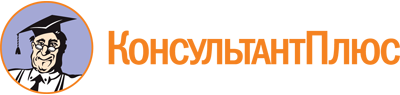 Постановление губернатора Магаданской области от 02.07.2015 N 119-п
(ред. от 06.08.2019)
"Об учреждении премии губернатора Магаданской области "Признание" в рамках проекта "Гордость Колымы"
(вместе с "Положением о присуждении премии губернатора Магаданской области "Признание" в рамках проекта "Гордость Колымы")Документ предоставлен КонсультантПлюс

www.consultant.ru

Дата сохранения: 05.09.2019
 Список изменяющих документов(в ред. Постановлений губернатора Магаданской областиот 29.09.2016 N 209-п,от 22.03.2018 N 35-п,Указа губернатора Магаданской областиот 06.08.2019 N 166-у)Список изменяющих документов(в ред. Указа губернатора Магаданской областиот 06.08.2019 N 166-у)N п/пСведения о соискателе премииСведения о соискателе премии1221.Наименование общественного объединения, комиссии или совета2.Контактная информация (адрес, телефон, факс)3.Ф.И.О. руководителя и его должность4.Информация о достигнутых результатах общественной работы, реализации социально значимых для Магаданской области инициатив,5.Рекомендации субъекта, выдвигающего общественное объединение, комиссию или совет в качестве соискателя премии, его контактная информацияN п/пСведения о соискателе премииСведения о соискателе премии1221.Ф.И.О., должность2.Контактная информация (домашний или рабочий адрес, телефон)3.Краткие сведения о возглавляемом соискателем общественном объединении, комиссии или совете (название, фактический адрес, достигнутые результаты)4.Информация о достигнутых результатах общественной работы, реализации социально значимых для Магаданской области инициатив, личном вкладе руководителя в указанную деятельность5.Рекомендации субъекта, выдвигающего руководителя общественного объединения, комиссию или совет в качестве соискателя премии, его контактная информацияСписок изменяющих документов(в ред. Указа губернатора Магаданской областиот 06.08.2019 N 166-у)КолядинАндрей Михайловичвице-губернатор Магаданской области, председатель Попечительского СоветаОреховАлександр Александровичдиректор государственного бюджетного учреждения культуры "Магаданский областной краеведческий музей", председатель областного общественного совета по национально-культурным вопросам этнических общностей и групп, заместитель председателя Попечительского СоветаЧлены Попечительского Совета:Члены Попечительского Совета:АмпилоговаВалентина Борисовнадиректор областного государственного автономного учреждения культуры "Магаданская универсальная научная библиотека им. А.С. Пушкина", председатель Магаданской областной организации профсоюза работников культуры, заместитель руководителя Магаданской областной общественной организации женщин Магаданской области "Содружество женщин Колымы"БасарабТатьяна Александровнадиректор Магаданского областного государственного казенного учреждения культуры "Магаданкиновидеопрокат"БилыкОксана Анатольевначлен нотариальной палаты Магаданской области, секретарь Общественной палаты Магаданской области (по согласованию)ГоголеваЕлена Михайловнакандидат филологических наук, член региональной общественной организации женщин Магаданской области "Содружество женщин Колымы" (по согласованию)КазетовЮрий Михайловичзаместитель мэра города Магадана (по согласованию)РадченкоЯков Георгиевичдиректор филиала ВГТРК "Государственная телевизионная и радиовещательная компания "Магадан", председатель Общественной палаты Магаданской области (по согласованию)ТвердохлебоваНаталья Борисовнадиректор Магаданского областного государственного казенного учреждения "Ресурсный центр поддержки общественных инициатив"КочиеруАлександра Валерьевнаначальник Управления Министерства юстиции Российской Федерации по Магаданской области и Чукотскому автономному округу (по согласованию)ХрипунТатьяна Вячеславовнапервый заместитель генерального директора ОГАУ "Издательский дом "Магаданская правда" (по согласованию)ШурхноАнжела Владимировнаминистр образования Магаданской области